1.  melléklet a 25/2018.(XI.28.) önkormányzati rendelethez Ráckeve Város közigazgatási területén kijelölt fizető parkolóhelyek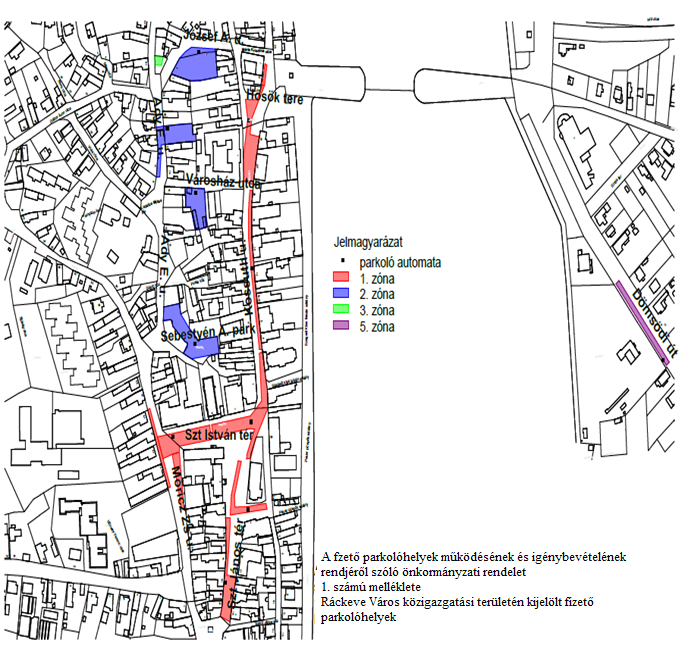 (Térkép)